السؤال الأول:        A)ضع علامة (  ) أمام العبارة الصحيحة وعلامة ( × ) أمام العبارة الخاطئة فيما يلي:انتهت الأسئلة ,,, 		ارجو لكم بالتوفيق والنجاح ,, 		الأستاذ/ المملكة العربية السعوديةوزارة التعليمالإدارة العامة للتعليم بمنطقةمكتب التعليممدرسةالمملكة العربية السعوديةوزارة التعليمالإدارة العامة للتعليم بمنطقةمكتب التعليممدرسة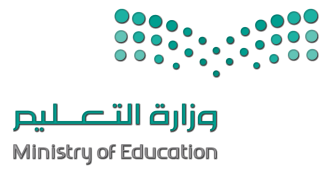  المـــادة : الصـف : الفتـــــــــــرة : الزمـــــــــــــــن : أسئلة اختبار منتصف الفصل الدراسي الأول (خامس ابتدائي) العام الدراسي 1444/1445هـأسئلة اختبار منتصف الفصل الدراسي الأول (خامس ابتدائي) العام الدراسي 1444/1445هـأسئلة اختبار منتصف الفصل الدراسي الأول (خامس ابتدائي) العام الدراسي 1444/1445هـأسئلة اختبار منتصف الفصل الدراسي الأول (خامس ابتدائي) العام الدراسي 1444/1445هـأسئلة اختبار منتصف الفصل الدراسي الأول (خامس ابتدائي) العام الدراسي 1444/1445هـأسئلة اختبار منتصف الفصل الدراسي الأول (خامس ابتدائي) العام الدراسي 1444/1445هـأسئلة اختبار منتصف الفصل الدراسي الأول (خامس ابتدائي) العام الدراسي 1444/1445هـاسم الطالب/                                                                                                                   رقم الجلوس/ اسم الطالب/                                                                                                                   رقم الجلوس/ اسم الطالب/                                                                                                                   رقم الجلوس/ اسم الطالب/                                                                                                                   رقم الجلوس/ اسم الطالب/                                                                                                                   رقم الجلوس/ اسم الطالب/                                                                                                                   رقم الجلوس/ اسم الطالب/                                                                                                                   رقم الجلوس/ المصحح:التوقيع:التوقيع:المراجع:المراجع:المراجع:التوقيع:(1تبدأ مهارة التسلق بسحب الجسم لأسفل مع ثني الذراعين لإعطاء قوة مساعدة للسحب(         )(2تتم حركة الصعود على درج في المراحل الأولى بوضع إحدى القدمين على درجة السلم(         )(3القدرة العضلية هي قدرة الجسم على انتاج قوة عضلية تتميز بالسرعة.                                   (         )(4يكون الاقتراب لتمرير الكرة بالقدم الخارجي في الاتجاه المعاكس.                                         (         )(5تستخدم مهارة الجري بالكرة بوجه القدم الخارجي في حالة الهجوم الفردي.                               (         )(6عند كتم الكرة بباطن القدم تحرك القدم المؤدية للمهارة للخارج مع ثني الركبة قليلاً.                       (         )(7في بداية المنافسة يتم اجراء القرعة بين الفريقين بقطعة قماش.                                              (         )(8أثناء أداء مهارة تصويب الكرة بوجه القدم الأمامي يكون الاقتراب في الاتجاه الذي ستوجه إليه الكرة.  (         )(9يعد الفريق الذي أحرز أقل عدد من الأهداف هو الفائز.(         )(10يحتسب الهدف إذا تجاوزت الكرة بكاملها خط المرمى ( بين قائميه وتحت عارضتيه ).                    (         )